ALLEGATO A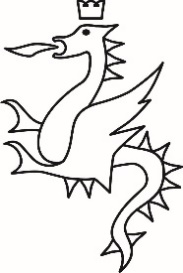 COMUNE DI TERNI DIREZIONE SERVIZI DIGITALI - INNOVAZIONE - CULTURA AVVISO DI INDAGINE DI MERCATO PER L’INDIVIDUAZIONE, ATTRAVERSO MANIFESTAZIONE D’INTERESSE, DEGLI OPERATORI ECONOMICI DA INVITARE A PARTECIPARE ALLA PROCEDURA NEGOZIATA PER LA PROGETTAZIONE E REALIZZAZIONE DI UN’APPLICAZIONE A SERVIZIO DELLE PERSONE DISABILI DI CUI AL POR FESR 2014-2020 - AGENDA URBANA PROGRAMMA DI SVILUPPO URBANO SOSTENIBILE “TERNI SMART CITY” - AZIONE 6.1.1 INTERVENTO 2. SMART GOVERNANCE (SERVIZI TERRITORIALI 2.0 A CITTADINI ED IMPRESE). DICHIARAZIONE DI MANIFESTAZIONE DI INTERESSEIl sottoscritto …………………………, nato a ………………………… (…………) il …………………………, CF …………………………, residente a …………………………, in Via …………………………, n. ……….., in qualità di (rappresentante legale, procuratore) …………………………, (eventualmente) giusta procura generale/speciale n. ………………………… del …………………………, a rogito del notaio …………………………, autorizzato a rappresentare legalmente l’Impresa (Denominazione/Ragione Sociale) :………………………………………………………………………………, con sede in …………………………, Via …………………………, n. …………………………, codice fiscale …………………………, partita I.V.A. …………………………, PEC …………………………………………. mail ………………………………………………………………….COMUNICAdi essere interessato alla procedura di gara per l’affidamento dell’appalto specificato in oggetto e di voler partecipare in qualità di:Impresa individualeSocietà commercialeSocietà Cooperativa iscritta all’Albo delle cooperativeConsorzio stabileRaggruppamento temporaneo di imprese o Consorzio, costituiti o da costituire (indicare denominazione, ragione sociale e sede legale di ciascun soggetto partecipante al RTI o consorzio, la ditta individuata quale mandataria, le parti del servizio eseguite dalle singole imprese) ………………………… e che nessuna delle imprese indicate partecipa in qualsiasi altra forma alla presente gara;Consorzio – anche stabile – (indicare denominazione e sede legale delle ditte consorziate per le quali si concorre e di quelle indicate quali esecutrici del servizio) ………………………… e che nessuna delle imprese indicate partecipa in qualsiasi altra forma alla presente gara;Consorzio di cooperative iscritte all’Albo delle cooperative;Raggruppamento temporaneo di cooperative iscritte all’Albo delle cooperative;Concorrente che si avvale di impresa ausiliaria;Operatore economico stabilito in altro Stato membro.A tal fine, nel rispetto di quanto disposto dagli articoli 46 e 47 del D.P.R. 445/2000 e s.m.i., e consapevole della responsabilità in caso di affermazioni mendaci e delle relative sanzioni penali di cui all’art. 76 del medesimo D.P.R. 445/2000 e s.m.i.DICHIARAche l’operatore economico ha la seguente forma giuridica: …………………………………………………è iscritto al n. …………………………………del REAè iscritto al n. …………………………………del Registro delle Impresenella sezione ………………………………………….presso la Camera di Commercio Industria e Artigianato di ………………………………………………….ha il seguente oggetto sociale: ……………………………………………………………………………….............ed esercita le seguenti attività: …………………………………………………………………………………………….………………………………………………………………………………………………………………………………………………….che non sussiste a carico dell’operatore economico alcuna altra causa comportante il divieto a contrarre con la pubblica amministrazione meglio declinati nel DGUE;di essere in possesso dei requisiti di capacità tecnico-professionale, meglio declinati nel DGUE;che non sussiste la causa interdittiva di cui all’art. 53, comma 16-ter, del d.lgs. del 2001 n. 165 per aver concluso contratti di lavoro subordinato o autonomo o conferito incarichi ai soggetti di cui al citato art. 53 comma 16-ter (ex dipendenti di pubbliche amministrazioni che, negli ultimi tre anni di servizio, hanno esercitato poteri autoritativi o negoziali per conto delle medesime amministrazioni nei confronti dell’impresa concorrente destinataria dell’attività della pubblica amministrazione svolta attraverso i medesimi poteri) per il triennio successivo alla cessazione del rapporto di pubblico impiego;di conformarsi, in caso di aggiudicazione dell’appalto, agli obblighi di condotta previsti dal “Codice di comportamento dei dipendenti del Comune di Terni” approvato con deliberazione della Giunta Comunale n. 128 del 16/04/2014 ai sensi e per gli effetti del D.P.R. 16 aprile 2013 n. 62. Detti obblighi vengono estesi, per quanto compatibili, anche ai collaboratori a qualsiasi titolo dell’operatore economico contraente. Il rapporto si risolverà di diritto o decadrà nel caso di violazioni da parte dei collaboratori dell’OE contraente del suindicato "Codice di comportamento dei dipendenti del Comune di Terni". L’operatore economico prende atto che l’indirizzo url del sito del Comune in cui il menzionato Codice è pubblicato, all’interno della sezione “Amministrazione trasparente è il seguente: http://www.comune.terni.it/trasp/at/content/codice-di-comportamento-e-di-tutela-della-dignita-e-delletica-dei-dipendenti-del-comune-di-terni; di essere consapevole che l’amministrazione, in ottemperanza alle prescrizioni di cui al D.lgs. n. 33/2013 in materia di obblighi di pubblicazione concernenti i provvedimenti amministrativi, pubblica sul proprio sito web, in un'apposita sezione denominata ”Amministrazione Trasparente”, liberamente consultabile da tutti i cittadini, tutte le informazioni relative alle procedure di scelta del contraente per l’affidamento di lavori, servizi e forniture, anche con riferimento alla modalità di selezione prescelta ai sensi del Codice dei contratti pubblici di cui al D.lgs. n. 50/2016;che ai fini della verifica del rispetto della normativa della legge n. 68/99, l’ufficio Provinciale del Lavoro competente ha sede a……………, via……………cap.………………, pec ………………………tel.……………codice società…………………………;di mantenere regolari posizioni previdenziali ed assicurative presso l’INPS (matricola n° ……………………………………………………………), l’INAIL (matricola n° ……………………………………………);di essere in regola con i relativi versamenti e di applicare il CCNL del settore …………………………………………………………;che l’Ufficio dell’Agenzia delle Entrate territorialmente competente presso il quale si è iscritti è il seguente ………………………………………;che la sede della Cancelleria Fallimentare presso il Tribunale territorialmente competente è la seguente ………………………………………………;di impegnarsi a comunicare tempestivamente ogni variazione dei dati fondamentali che riguardano l’operatore economico e cioè ragione sociale, indirizzo della sede, eventuale cessazione di attività ecc.(Per gli operatori economici ammessi al concordato preventivo con continuità aziendale di cui all’art. 186 bis del R.D. 16 marzo 1942, n. 267) indica, ad integrazione di quanto indicato nella parte III, sez. C, lett. d) del DGUE, i seguenti estremi del provvedimento di ammissione al concordato ……………………………… e del provvedimento di autorizzazione a partecipare alle gare rilasciati dal competente Tribunale di ………………………………, nonché dichiara di non partecipare alla presente procedura quale mandataria di un raggruppamento temporaneo di imprese e che le altre imprese aderenti al raggruppamento non sono assoggettate ad una procedura concorsuale ai sensi dell’art. 186 bis, comma 6 del R.D. 16 marzo 1942, n. 267;di aver preso visione dell’informativa relativa al trattamento dei dati personali, riportata in calce al presente modulo;di autorizzare la trasmissione di eventuali comunicazioni inerenti la presente procedura, di qualunque natura, presso i seguenti recapiti: PEC ……………………………………... e-mail certificata …………………………………………………………………… e di eleggere domicilio al seguente indirizzo………………………………………………..........................………………………………………………………………;DICHIARA INOLTREdi non essere stato sottoposto a liquidazione giudiziale, di non trovarsi in stato di liquidazione coatta o di concordato preventivo e che non è in corso nei propri confronti un procedimento per la dichiarazione di una di tali situazioni, fermo restando quanto previsto dall’art. 95 del codice della crisi di impresa e dell’insolvenza adottato in attuazione della delega di cui all’art. 1 della legge 19 ottobre 2017 n. 155 e dall’art. 110;di non essere iscritto nel casellario informatico tenuto dall'Osservatorio dell'ANAC per aver presentato false dichiarazioni o falsa documentazione nelle procedure di gara e negli affidamenti di subappalti;di non aver presentato nella procedura di gara in corso e negli affidamenti di subappalti documentazione o dichiarazioni non veritiere;di non aver reso false comunicazioni sociali di cui agli articoli 2621 e 2622 del codice civile;di non essersi reso colpevole di gravi illeciti professionali, tali da rendere dubbia la propria integrità o affidabilità;di non aver tentato di influenzare indebitamente il processo decisionale della stazione appaltante o di ottenere informazioni riservate a fini di proprio vantaggio;di non aver fornito, anche per negligenza, informazioni false o fuorvianti suscettibili di influenzare le decisioni sull’esclusione, la selezione o l’aggiudicazione;di non aver omesso le informazioni dovute ai fini del corretto svolgimento della procedura di selezione;di non aver commesso significative o persistenti carenze nell’esecuzione di un precedente contratto di appalto che ne hanno causato la risoluzione per inadempimento ovvero la condanna al risarcimento del danno o altre sanzioni comparabili;di non aver commesso grave inadempimento nei confronti di uno o più subappaltatori, riconosciuto o accertato con sentenza passata in giudicato;di non essersi reso inottemperante agli obblighi relativi al pagamento delle imposte e tasse o dei contributi previdenziali, ancorché non definitivamente accertati, costituenti una grave violazione ai sensi rispettivamente del secondo o del quarto periodo dell’art. 80, comma 4, del Codice dei contratti;di adempiere, in caso di aggiudicazione, agli obblighi di tracciabilità dei flussi finanziari ai sensi della Legge 13 agosto 2010 n. 136;di essere informato, ai sensi e per gli effetti dell’articolo 13 del Regolamento UE 679/2016, che i dati personali raccolti saranno trattati, anche con strumenti informatici, esclusivamente nell’ambito della presente gara, nonché dell’esistenza dei diritti di cui agli articoli da 15 a 22 del medesimo Regolamento;di essere a conoscenza che l’Amministrazione Comunale si riserva di procedere d’ufficio a verifiche anche a campione in ordine alla veridicità della dichiarazione resa.Data ……………….						TIMBRO E FIRMA …………………………….…..